Prefeitura do Município de Jahu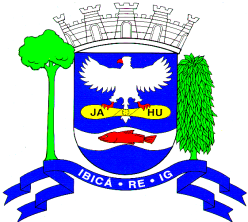 CIRURGIA REALIZADASNº.Cartão Nacional de SaúdeTipo da CirurgiaHistórico01207.***.***.***.002Colecistectomia + hérnia incisionalCirurgia realizada em 09/06/202102898.***.***.***.263Hérnia epigástrica pediátricaCirurgia realizada em 11/06/202103706.***.***.***.120Hérnia umbilical pediátricaCirurgia realizada em 11/06/202104898.***.***.***.766Hérnia inguinal direita pediátricaCirurgia realizada em 11/06/202105702.***.***.***.134AdenoamidalectomiaCirurgia realizada em 16/06/202106898.***.***.***.855ColecistectomiaCirurgia realizada em 22/06/202107708.***.***.***.496Hérnia inguinal esquerda + hérnia umbilicalCirurgia realizada em 29/06/202108204.***.***.***.005AdenoamidalectomiaCirurgia realizada em 30/06/202109702.***.***.***.084AdenoamidalectomiaCirurgia realizada em 30/06/202110898.***.***.***.297Hérnia inguinal unilateralCirurgia realizada em 06/07/2021